INDICAÇÃO Nº		Assunto: Solicita poda e desgalhamento, de forma urgente, de árvores na rua Francisco Marin, localizada na Vila Mutton, conforme especifica.  Senhor Presidente: CONSIDERANDO que moradores daquela rua, localizada na Vila Mutton, procuraram por este Vereador para reportar preocupação com a segurança; CONSIDERANDO que, devido à grande copa das árvores que ali estão plantadas, especificamente na face que faz divisa com o muro da escola Emeb “Cel. Francisco Rodrigues Barbosa – Chico Peroba”, parte dos fundos – quadra, no período noturno torna-se ponto de segurança frágil, devido à sombra projetada. 	INDICO ao Senhor Prefeito Municipal, nos termos do Regimento Interno desta Casa de Leis, que seja oficiado à Secretaria de Obras e Serviços Públicos providenciar poda e desgalhamento das referidas árvores, de forma urgente, na rua Francisco Marin, em toda a extensão do muro da escola “Chico Peroba. 
SALA DAS SESSÕES, 16 de Maio de 2018.THOMÁS ANTONIO CAPELETTO DE OLIVEIRA      Vereador - PSDB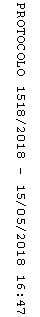 